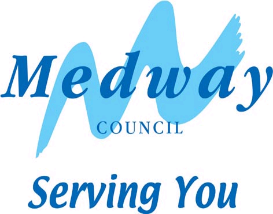 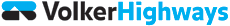 Where will the works take place? On the north-east bound (towards Grain) side of A228 Four Elms Hill, Chattenden, in and around the layby south-west of Chattenden Lane.What are we planning to do?Medway Council and our Term Contractor, Volker Highways, are planning to undertake works to replace the temporary restrictions in place to limit access to and from the layby, with permanent measures. This will include constructing kerb buildouts to narrow the layby entrance and exit, and laying double yellow lines, over the full extent of the layby, prohibiting any waiting. Advanced signage clearly stating the layby is unsuitable for HGV’s is to be erected, along with signs at the entrance, restricting the layby to access only. The works also include construction of a new section of footway, with raised kerbs to prevent footway parking, within the layby to provide a continuous footway on this side of the A228. The footway will also reduce the width of the layby to generally 3.5 metres to discourage waiting/parking by any vehicles that are able to gain access. New timber fencing is also to be added on the southern side of the layby, within the grass verge, to prevent parking.As part of the works, improvements will be made to the footways either side of the layby, including resurfacing and crossing point improvements at junctions.When will the work start and how long will it take?The works are to be undertaken in phases, with the first phase programmed to start on Monday 4 December 2023 and continue through to early 2024. The first phase will only involve works within the layby, so will not require any temporary traffic management on A228 Four Elms Hill, therefore there will be no impact on traffic flows. Subsequent phases of the works to be carried out in 2024 will be to undertake works outside the layby. Works outside the layby will require temporary lane closures, but these are planned to be undertaken in school half-term periods to reduce disruption. Return visits are planned for half-term periods between 12 and 16 February, 2 and 12 April, and 28 and 31 May.The above dates could be subject to change due to unforeseen circumstances. The Contractor may need to return to site at a later date should there be adverse weather, or other unforeseen circumstances. Why do we want to do this work?To prevent unauthorised access and parking within the layby and improve accessibility for pedestrians.How will we carry out the work and how will it affect you?The works are planned to be undertaken Monday to Saturday, from 7am to 7pm.Works are to be undertaken in phases, with the first phase only involving works within the layby and so there will be no impact on traffic flows on A228 Four Elms Hill.Works outside the layby to alter the layby entrance and exit, and to improve the existing footways will require lane closures on the A228 Four Elms Hill. However, as noted the lane closures will only be in place during school half-term periods to reduce disruption. The lane closures are required to undertake the works safely for the travelling public and our workforce. It will be necessary to close one of the two lanes of the A228 north-east bound (towards Grain). This will mean there is only one lane for traffic travelling towards Grain on the A228 from the exit of Four Elms Roundabout through to the junction with Chattenden Lane. It will also be necessary for safety reasons to reduce the speed limit from national to 40mph, from the exit of Four Elms Roundabout, to the existing 40mph speed limit terminal near Chattenden Lane for the duration of the works. The lane closures and temporary speed limits will be in place at all times including overnight and at weekends.The existing footway on the north-western side of A228 Four Elms Hill will be closed from Chattenden Lane to south-west of the layby, during the half-term dates given above. A temporary pedestrian walkway will be provided within the lane closure, to maintain access. The existing signalised crossing point will be open throughout the works.On-street parking may also be suspended at locations where the works take place.Some of the work activities are by their nature noisy and it would be expected that higher levels of noise will be experienced during the works. Every effort will be made to keep the disturbance and site noise to a minimum, but we do appreciate the inconvenience that this noise may cause. As far as practically possible disruptions will be kept to a minimum and the council apologises for any inconvenience these works may cause.Please respect our workers space and safety by driving carefully and slowly through the roadworks. Feedback from our workers shows that too many drivers go too fast through roadworks. Everyone is entitled to a safe workplace. Our men and women work next to moving traffic and risk injury every day.How to contact us?If you have any problems or queries with the above, please speak to our workforce on site or call our Customer and Business Support on 01634 333333 (Monday to Friday from 9am-5pm). If you wish to contact the Council through the Minicom (text) facility, please ring 01634 331300.WARNING – Beware Bogus CallersMedway Council Highways do not allow works to be carried out on private properties. If anyone says they are working for our specialist contractors or us and offer to carry out any work for cash, they should be treated with caution. We advise you to contact Action Fraud on 0300 123 2040 or alternatively through their website actionfraud.police.uk